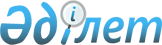 2004 жылға арналған республикалық бюджеттiк бағдарламалардың паспорттарын бекiту туралы
(Қазақстан Республикасының Кедендік бақылау агенттігі)Қазақстан Республикасы Үкіметінің 2003 жылғы 26 желтоқсандағы N 1327 қаулысы

      "Бюджет жүйесi туралы" Қазақстан Республикасының 1999 жылғы 1 сәуiрдегi  Заңына сәйкес Қазақстан Республикасының Үкiметi қаулы етеді: 

      1. 406, 407, 408, 409-қосымшаларға сәйкес Қазақстан Республикасы Кедендiк бақылау агенттiгiнiң 2004 жылға арналған республикалық бюджеттік бағдарламаларының паспорттары бекiтiлсiн. 

      2. Осы қаулы 2004 жылғы 1 қаңтардан бастап күшіне енедi.        Қазақстан Peспубликасының 

      Премьер-Министрі 

Қазақстан Республикасы Yкiметiнiң 

2003 жылғы 26 желтоқсандағы   

N 1327 қаулысына        

406-қосымша               Ескерту. 406-қосымшаға өзгеріс енгізілді - ҚР Үкіметінің 2004.06.23. N 197K  қаулысымен . 619 - Қазақстан Республикасының Кедендiк бақылау агенттiгi 

      Бюджеттiк бағдарламаның әкiмшiсi  2004 жылға арналған 

"Кеден iсi саласындағы уәкiлеттi органның қызметiн қамтамасыз ету" деген 001 республикалық бюджеттiк бағдарламаның 

Паспорты       1. Құны: 6508290 мың теңге (алты миллиард бес жүз сегіз миллион екi жүз тоқсан мың теңге). <*> 

      2. Бюджеттiк бағдарламаның нормативтiк құқықтық негiзi: Қазақстан Республикасының 2003 жылғы 5 сәуiрдегi Кеден  кодексi , "Қазақстан Республикасында мемлекеттiк статистиканы жетiлдiрудiң 1999-2005 жылдарға арналған бағдарламасы туралы", Қазақстан Республикасы Yкiметiнiң 1998 жылғы 19 қарашадағы N 1180  қаулысы ; "Республикалық бюджеттен қаржыландырылатын мемлекеттiк мекемелерге көлiктiк қызмет көрсетуге арналған арнайы автомобильдердi пайдалануды реттеу туралы" Қазақстан Республикасы Yкiметiнiң 2000 жылғы 24 ақпандағы N 288  қаулысы; "Қазақстан Республикасы кеден органдарының лауазымды адамдарының нысанды киiмi мен айырым белгiлерiнiң тiзбесiн бекiту туралы" Қазақстан Республикасы Үкiметiнiң 2000 жылғы 12 тамыздағы N 1247  қаулысы ; "Қазақстан Республикасының аумағында автомобиль тасымалдарына бiрыңғай мемлекеттiк бақылау жүйесiн құру туралы" Қазақстан Республикасы Yкiметiнiң 2000 жылғы 8 қыркүйектегi N 1358  қаулысы ; "Мемлекеттiк қызметшiлердi оқыту тұжырымдамасы туралы" Қазақстан Республикасы Yкiметiнiң 2000 жылғы 13 қарашадағы N 1706  қаулысы ; "Қазақстан Республикасы Мемлекеттiк кiрiс министрлiгi Кеден комитетiнiң "Кинологиялық орталығы" мемлекеттiк мекемесiн құру туралы" Қазақстан Республикасы Үкiметiнiң 2001 жылғы 15 ақпандағы N 230  қаулысы ; Қазақстан Республикасына импортталатын тауарлардың кедендiк құнын тәуелсiз сараптауды жүзеге асыру жөнiндегi шаралар туралы" Қазақстан Республикасы Үкiметiнiң 2001 жылғы 6 сәуiрдегi N 453  қаулысы ; "Қазақстан Республикасы Кедендiк бақылау агенттiгiнiң мәселелерi" туралы Қазақстан Республикасы Үкiметiнiң 2002 жылғы 6 қыркүйектегi N 981  қаулысы ; "Қазақстан Республикасының кеден қызметiн дамытудың 2004-2006 жылдарға арналған бағдарламасын бекіту туралы" Қазақстан Республикасы Үкiметiнiң 2003 жылғы 3 қазандағы N 1019  қаулысы ; "Қазақстан Республикасының кеден органдарын автоматтандыру туралы" Қазақстан Республикасы Премьер-Министрiнiң 1996 жылғы 7 қазандағы N 472-ө  өкiмi ; Қазақстан Республикасының стандарты 7.0-99 "Қазақстан Республикасының аккредитациясы жүйесi. Негiзгi ережелер", Қазақстан Республикасының стандарты 3.2-94 "Қазақстан Республикасының мемлекеттiк сертификаттау жүйесi. Сертификаттау органдарына қойылатын талаптар және оларды аккредитациялаудың тәртiбi". 

      3. Бюджеттiк бағдарламаны қаржыландыру көздерi: республикалық бюджеттiң қаражаты. 

      4. Бюджеттiк бағдарламаның мақсаты: жүктелген мiндеттердi тиiмдi атқаруға қол жеткiзу үшiн Қазақстан Республикасы Кедендiк бақылау агенттiгiнiң орталық аппараты мен аумақтық бөлiмшелерiнiң қызметiн қамтамасыз ету, Қазақстан Республикасы кеден органдарының бақылаулық және қазыналық функцияларын iске асыру, өздерiнiң лауазымдық мiндеттерiн тиiмдi атқару және кәсiби шеберлiгiн жетiлдiру үшiн кәсiптiк қызмет саласындағы бiлiм беру бағдарламалары бойынша теориялық және практикалық, бiлiмдерiн, бейiмдiлiктерi мен дағдыларын жаңарту. 

      5. Бюджеттiк бағдарламаның мiндеттерi: Қазақстан Республикасы Кедендiк бақылау агенттiгiнiң аппараты мен оның аумақтық бөлiмшелерiн ұстау. Кадрларды даярлау және қайта даярлау. Кедендiк сараптама жүргiзу. 

      6. Бюджеттiк бағдарламаны iске асыру жөнiндегi iс-шаралар жоспары. 

_________________________________________________________________ 

N  Бағ. Кiшi  Кiшi бағдар.  Бағдарламаны iске  Іске    Жауапты 

п/ дар. бағ.  ламалардың    асыру жөнiндегi    асыру   орындау. 

п  лама дарла атауы         іс-шаралар         мерзімі шылар    

   коды ма  

        коды 

_________________________________________________________________ 

1   2     3          4              5                6        7 

_________________________________________________________________ 

1  001        Кеден iсi 

              саласындағы 

              уәкiлеттi ор. 

              ганның 

              қызметiн 

              қамтамасыз 

              ету 

_________________________________________________________________ 

2  001        Орталық ор.  250 бiрлiк мөлше.   Жыл     Қазақстан 

              ганның       рінде бекiтiлген    ішінде  Республикасы 

              аппараты     штат санының                ның Кедендік 

                           лимитiне сәйкес             бақылау 

                           Қазақстан Респуб.           агенттігі 

                           ликасы Кедендiк 

                           бақылау агент. 

                           тiгiнiң орталық 

                           аппаратын ұстау. 

                           Бекiтілген 

                           тиiстiлiк норма. 

                           тивiне сәйкес 10 

                           бiрлiк мөлшерiнде 

                           автокөлiк ұстау 

                           және жалға алу. 

                           Мынадай норма. 

                           тивтiк-құқықтық 

                           кесiмдердi сатып 

                           алу: 

                           - заңдар, кодекс. 

                           тер, оларға түсiн. 

                           дiрмелер 560 дана, 

                           40 данадан 170 

                           атаудағы өзге заң 

                           әдебиеттерi; 

                           - Еуроазиялық 

                           Экономикалық 

                           Қоғамдастық сыртқы 

                           экономикалық 

                           қызметiнiң тауар 

                           номенклатурасы - 

                           10 белгi 596 дана; 

                           - Еуроазиялық 

                           Экономикалық 

                           Қоғамдастық 

                           сыртқы экономика. 

                           лық қызметiнiң 

                           тауар номенкла. 

                           турасына 

                           түсiндiрмелер - 

                           516 дана; 

                           - Еуроазиялық 

                           Экономикалық 

                           Қоғамдастық 

                           сыртқы экономи. 

                           калық қызметiнiң 

                           тауар номенкла. 

                           турасына 

                           алфавиттiк-заттық 

                           көрсеткiштер - 

                           512 дана; 

                           - "SUPERSCHWAKE" 

                           каталогтары - 200 

                           дана; 

                           - шетелдiк басы. 

                           лымның анықтама 

                           әдебиетi - 

                           60 бюллетень, 

                           4 журнал, нақты 

                           уақыт peжимiндегi 

                           7 өнiм, 6 деректер 

                           қоры, сондай-ақ 

                           энергетиканың, 

                           мұнайдың және 

                           газдың әртүрлi 

                           салалары бойынша 

                           есептер мен 

                           зерттеулер. 

                           Қазақстан 

                           Республикасына 

                           импортталатын 

                           тауарлардың 

                           кедендiк құнының 

                           олардың сапасы 

                           мен санына 

                           сәйкестiгiне 

                           тәуелсiз ca. 

                           раптаманы жүзеге 

                           асыру үшiн 

                           тәуелсiз ca. 

                           рапшы тарту. 

                           Сыртқы сауда 

                           кезеңдiк статис. 

                           тикасының дерек. 

                           терiн жариялауды 

                           ұйымдастыру. 

                           Cтатистикалық 

                           деректердiң 

                           баспалық басы. 

                           лымдарын шығару 

                           бойынша 

                           баспаханалық 

                           жұмыстар жүргізу. 

                           2000 жұмыс орнына 

                           (дербес компьютер. 

                           лер - 2000, прин. 

                           терлер мен өзге 

                           де перифериялық 

                           жабдық - 1529 

                           бiрлiктен астам), 

                           белсендi және 

                           белсендi емес 

                           желiлiк жабдығы. 

                           ның 103 маршрути. 

                           заторларына 

                           техникалық қызмет 

                           көрсету. 

                           Дерекқорлардың 

                           103 серверiне 

                           жүйелiк-тех. 

                           никалық қолдауға 

                           (алып жүруге) 

                           ақы төлеу, 

                           дерекқорлары 

                           мен қызметтердiң 

                           серверлерiне 

                           кепiлдi жөндеудi 

                           қамтамасыз ету. 

                           Серверлiк залдардың 

                           технологиялық жабды. 

                           ғын техникалық 

                           қолдауға және 

                           жөндеуге ақы төлеу. 

                           Қатардан шыққан 

                           жабдықтарға 

                           арналған қосалқы 

                           бөлшектер мен 

                           жөндеу жиынтықта. 

                           рын сатып алу. КААЖ 

                           қолданбалы бағдарла. 

                           малық қамтамасыз 

                           етудi алып жүру, 

                           Қазақстан Республи. 

                           касының заңнамалық 

                           базасына сәйкес 

                           қолданбалы бағдар. 

                           ламалық қамтама. 

                           сыз етудiң 

                           модульдерiн өңдеу 

                           және өзектi ету. 

                           Берiлген байланыс 

                           арналарына ақы тө. 

                           леу. Деректep 

                           берудiң республи. 

                           калық желiсiнiң 

                           телекоммуника. 

                           циялық жабдықта. 

                           рына қызмет көр. 

                           сету. Informix 

                           дерекқорының 

                           басқару жүйесiн 

                           қолдау жөнiндегi 

                           жұмыстарды жүргiзу. 

                           ROLAR-орталықтың 

                           аппараттық-бағдарла. 

                           малық кешенiн алып 

                           жүру, жүйенiң тұрақты 

                           жұмыс iстеуiн, 

                           талдау құралдарының 

                           уақтылы жаңартылуын 

                           қамтамасыз ету, 

                           Қазақстан Республи. 

                           касы кеден органда. 

                           рының қызметкерлерiн 

                           оқыту. 

_________________________________________________________________ 

3       002   Аумақты ор.  5580 бiрлiк мөлше.  Жыл      Қазақстан 

              гандардың    рінде бекiтiлген    ішінде   Республика. 

              аппараттары  штат санының лимитiне        сының Кеден. 

                           сәйкес Қазақстан             дік бақылау 

                           Республикасының              агенттігі 

                           Кедендiк бақылау 

                           агенттiгi аумақтық 

                           бөлiмшелерiнiң орталық 

                           аппаратын ұстау. 

                           Бекiтiлген тиiстiлiк 

                           нормативiне сәйкес 529 

                           бiрлiк мөлшерiнде 

                           автокөлiк ұстау және 

                           жалға алу. 

                           5070 дана мөлшерiнде 

                           жеке қорғану затта. 

                           рын сатып алу. 

                           1216500 өздiгiнен 

                           көшiретiн қағаздарда 

                           кедендiк қатаң 

                           есептiлiк бланкiлерiн 

                           дайындау. 

                           Кедендiк мөрлер мен 

                           мөртаңбаларға арнал. 

                           ған микроқарiптiк 

                           қорғанысы бар 5 165 

                           дана полимерлiк клише 

                           дайындау. 

_________________________________________________________________ 

4       007   Мемлекеттiк  Бекiтiлген бiлiкті. Жыл      Қазақстан 

              қызметшiлер. лікті көтеру жос.   ішінде   Республика. 

              дiң бiлiк.   парына сәйкес мем.           сының Кеден. 

              тiлiгiн арт. лекеттік қызметші.           дік бақылау 

              тыру         лердің біліктілігін          агенттігі 

                           көтеру, оның iшiнде 

                           мемлекеттiк тiлге 

                           оқыту жөнiндегi 

                           қызмет көрсету. 

                           лердi сатып алу. 

                           Бiлiктiлiктi көтеру 

                           курстарынан өтетiн 

                           мемлекеттiк қызмет. 

                           шiлердiң жылдық 

                           орташа саны - 1580. 

_________________________________________________________________ 

5       008   Мемлекеттiк  Кеден ғимараттарын, Жыл      Қазақстан 

              органдардың  13 кеден бекетiн, 4 iшiнде   Республика. 

              ғимараттары  кедендік инфрақұры.          сының Кеден. 

              мен үй-      лым объектiлерiн             дік бақылау 

              жайларын     күрделi жөндеу.              агенттігі 

              күрделі 

              жөндеу 

_________________________________________________________________ 

6       009   Мемлекеттiк  Мыналарды сатып алу: Жыл     Қазақстан 

              органдары    - жылжымалы радиоло. iшiнде  Республика. 

              материал.    гиялық зертхана - 1          сының Кеден. 

              дық-техника. жиынтық;                     дiк бақылау 

              лық жарақ.   - алып жүретiн гамма         агенттiгi 

              тандыру      спектрометр - 1 

                           жиынтық; 

                           - спектрометр-радио. 

                           метр - 30 дана; 

                           - радиометр-дозиметр 

                           - 20 дана; 

                           - микропроцессорлық 

                           iздестiру дозиметр. 

                           лерi - 50 дана; 

                           - дербес дозиметрлер 

                           - 50 дана. 

                           Мынадай техникалық 

                           кедендiк бақылау құ. 

                           ралдарын сатып алу: 

                           - тексеру техникасы 

                           - 13 дана; 

                           - техникалық iздестiру 

                           құралдары - 70 дана; 

                           - техникалық бiрдей. 

                           лендiру құралдары 

                           - 113 дана. 

                           Мыналарды сатып алу 

                           және құрастыру: 

                           - бөлiнетiн және 

                           радиоактивтiк мате. 

                           риалдарды iздеудiң 

                           стационарлық жүйелерi 

                           - 4 жиынтық; 

                           26 бiрлiк автомобиль. 

                           дiк және 34 бiрлiк 

                           еденге қойылатын 

                           таразылар; 

                           - 10 бiрлiк УҚТ 

                           репитерлерi мен 

                           ретрансляторлары; 

                           - 90 бiрлiк ықшам 

                           радиобайланыс 

                           құралдары; 

                           - 8 жиынтық ста. 

                           ционарлық рентген. 

                           телевизиялық 

                           жабдықтap; 

                           - 5 ықшам рентген 

                           кешендерi; 

                           - бiр рентгентеле. 

                           визия қондырғысы; 

                           - энергия ресурстарын 

                           бақылаудың техника. 

                           лық құралдары 58 

                           дана; 

                           CASI/ЕХВS бағдар. 

                           ламасының шеңберiнде 

                           АҚШ Yкiметi берген 

                           ҚТ радиобайланысы. 

                           ның 83 жиынтығын 

                           құрастыру және iске 

                           қосып жөндеу; 

                           Инспекторлық кеңсе 

                           жиhазы жиынтықтарын 

                           - 760 дана, кеңсе 

                           техникасы жиынтық. 

                           тарын - 62 дана, 

                           Шағын АТБ - 1 

                           жиынтығын, сұйық 

                           кристалды монитор - 

                           10 бiрлiк сатып алу. 

                           Аудио-бейне ақпара. 

                           тты құжаттамалау 

                           мен бақылаудың 

                           техникалық құрал. 

                           дарын сатып алу - 

                           31 жиынтық; 

                           "Астана - жаңа қала" 

                           кеденi үшiн алаңы 34 

                           шаршы метрлiк қызмет. 

                           тiк үй-жай сатып алу; 

                           Мыналарды сатып алу: 

                           зертханалық жабдық - 

                           56 жиынтық, автомат. 

                           тандырылған бақылау 

                           жүйесi - 3 бiрлiк. 

                           Құны бiр бiрлiк үшiн 

                           айлық есептiк көр. 

                           сеткiштiң 40 еселiк 

                           мөлшерiнен кем болмай. 

                           тын өзге де тауар. 

                           ларды сатып алу және 

                           құрастыру. 

_________________________________________________________________ 

7       101   Кинология    Кинологиялық орта.  Жыл      Қазақстан 

              орталығы     лық штат санының    ішінде   Республика. 

                           лимитiне сәйкес 40           сының Кеден. 

                           штат бiрлiгiн ұстау.         дік бақылау 

                           Кинологтарды оқыту           агенттігі 

                           және ұстау. 

                           Мыналарды сатып алу: 

                           - 200 жиынтық құрал- 

                           жабдық; 

                           - 10 жиынтық есiрткi 

                           құралдарының алмас. 

                           тырғыштары; 

                           - 10 жиынтық жарылғыш 

                           заттарды алмастыр. 

                           ғыштар; 

                           - бiр жиынтық жаттық. 

                           тыру костюмi. 

_________________________________________________________________ 

8       102   Кедендік     Жабдықтар, құралдар Жыл      Қазақстан 

              сараптама    және республикалық  ішінде   Республика. 

              жүргізу      семинарлар, конфе.           сының Кеден. 

                           ренциялар үшiн үй-жай.       дік бақылау 

                           ларды жалға алу.             агенттігі 

                           Зертханаларды тiркеу 

                           бoйынша жұмыстар 

                           жүргiзу. Қазақстан 

                           Республикасы өлшеу 

                           құралдарын есепке 

                           алудың мемлекеттiк 

                           тiзiлiмiне 8 дана 

                           құралдар жабдықтарды 

                           енгiзу. 20 дана 

                           құралдар мен жабдық. 

                           тарды тексеру. 

                           Мыналарды сатып алу: 

                           - 120 атау зертханалық 

                           жабдық; 

                           - 120 атау құралдар, 

                           шығыс материалдары, 

                           қосалқы бөлшектер; 

                           - ғылыми-техникалық 

                           әдебиеттер; 

                           - 1000 дана химиялық 

                           реактивтер; 

                           - 115 дана стандартты 

                           зертханалық үлгiлер; 

                           Инфроқызыл, ультро. 

                           күлгiн, рентгенофлу. 

                           ресценттiк спектро. 

                           метрлердiң, хромато. 

                           графтардың бағдар. 

                           ламалық қамтамасыз 

                           етiлуiн алып жүру; 

                           Ғылыми-техникалық 

                           басылымдарға жазылу. 

                           Сертификациялық 

                           сынақтарды жүргiзу 

                           жөнiндегi орган 

                           ретiнде зертханалар. 

                           ды стандарт талап. 

                           тарына сәйкестiкке 

                           дайындауға арналған 

                           рұқсат ету құжат. 

                           тарын, прекурсор. 

                           лармен, есірткі 

                           заттарымен жұмыс 

                           iстеуге арналған 

                           лицензиялар алу. 

                           Ағымдық жөндеу, 

                           алып жүру, құрас. 

                           тыру-жөндеу жұмыс. 

                           тары, зертханалық 

                           құралдарға, жабдық. 

                           тарға және прекур. 

                           сорларды, химикат. 

                           тарды, радиоактивтi, 

                           есiрткi заттарын 

                           сақтау мен пайда. 

                           лануға арналған 

                           арнайы үй-жайларға, 

                           оқу кластарына 

                           техникалық қызмет 

                           көрсету. Қазiргi 

                           заманғы сараптама 

                           әдiстерi бойынша 

                           брошюралар мен 

                           әдiстемелiктер 

                           шығару жөнiндегi 

                           баспаханалық 

                           қызметтер. 

                           Иондаушы сәулелену 

                           көздерiн көму. 

                           Оқу-әдiстемелiк 

                           зертханалық 

                           кластарды безен. 

                           дiру, жарақтандыру. 

                           Кiтапханалық қор. 

                           лардың ғылыми-тех. 

                           никалық ақпараттар, 

                           стандарттар мен 

                           госттар беру жөнiн. 

                           дегi қызметтерiне 

                           ақы төлеу. Сарап. 

                           тама жүргiзу, сы. 

                           намалар iрiктеу, 

                           кедендiк тексеру 

                           жөнiндегi оқу 

                           бейне фильмдерiн 

                           дайындау. Азық-тү. 

                           лiк және азық-тү. 

                           лiктiк емес тауар. 

                           лар, мұнай өнiм. 

                           дерi, автокөлiк 

                           бойынша сараптама 

                           әдiстерiне оқытуға 

                           және олармен таны. 

                           суға арналған ком. 

                           пьютерлiк бағдар. 

                           ламалар әзiрлеу. 

                           Қызметкерлердi 

                           Қазақстан Респуб. 

                           ликасының Мемстан. 

                           дартында аттеста. 

                           циялар мен аккре. 

                           дитациялар, бiлiк. 

                           тiлiгiн көтерудi 

                           жүргiзу кезiнде 

                           рұқсаттар мен 

                           лицензиялар ныса. 

                           насына оқыту және 

                           тағлымдамадан 

                           өткiзу. 

                           Қазақстан Респуб. 

                           ликасының Мем. 

                           стандартында 

                           сынақтар әдiсте. 

                           мелерiн аттеста. 

                           циялау. 

                           Радиоизотоптық 

                           құралдармен және 

                           рентгендiк техни. 

                           камен жұмыс iстеу. 

                           ге арналған 

                           лицензиялар, 

                           сертификаттар алу. 

                           Қазақстан 

                           Республикасы 

                           кеден орган. 

                           дарының лауазымды 

                           адамдарын лицен. 

                           зиялар, сертификат. 

                           тар алуға арнап 

                           оқыту. 

                           Ақпараттық сайт 

                           құру жөнiндегi 

                           қызметтер және 

                           ақпараттық тех. 

                           нологияларға 

                           қызмет көрсету. 

_________________________________________________________________       7. Бюджеттiк бағдарламаны орындаудан күтiлетiн нәтижелер: Қазақстан Республикасының Кедендiк бақылау агенттiгiне жүктелген функцияларды сапалы және уақтылы орындау, кедендiк бақылаудың тиiмдiлiгi мен сапасын, Қазақстан Республикасы мемлекеттiк шекарасының қауiпсiздiгi мен қорғалуын қамтамасыз ету. Кәсiптiк деңгейдi көтеру және қазiргi заманғы экономикалық жағдайларға сәйкес Қазақстан Республикасының Кедендiк бақылау агенттiгiн жоғары бiлiктi кадрлармен қамтамасыз ету. 

Қазақстан Республикасы Үкiметiнiң  

2003 жылғы 26 желтоқсандағы    

N 1327 қаулысына        

407-қосымша       619 - Қазақстан Республикасының Кедендiк бақылау агенттiгi 

      Бюджеттiк бағдарламаның әкiмшiсi  2004 жылға арналған 

""КААЖ" кедендiк ақпараттық жүйесiн дамыту" 

деген 002 республикалық бюджеттiк бағдарламаның 

Паспорты       1. Құны: 256513 мың теңге (екi жүз елу алты миллион бес жүз он үш мың теңге). 

      2. Бюджеттiк бағдарламаның нормативтiк құқықтық негiзi: "Ақпараттандыру туралы" Қазақстан Республикасының 2003 жылғы 8 мамырдағы  Заңы ; "Қазақстан Республикасының кеден қызметiн дамытудың 2004-2006 жылдарға арналған бағдарламасын бекiту туралы" Қазақстан Республикасы Үкiметiнiң 2003 жылғы 3 қазандағы N 1019  қаулысы ; "Кеден органдарын автоматтандыру туралы" Қазақстан Республикасы Премьер-Министрiнiң 1996 жылғы 7 қазандағы N 472-ө  өкiмi . 

      3. Бюджеттiк бағдарламаны қаржыландыру көздерi: республикалық бюджеттiң қаражаты. 

      4. Бюджеттiк бағдарламаның мақсаты: Қазақстан Республикасы кеден қызметiнiң Кедендiк автоматтандырылған ақпараттық жүйесiн жаңарту және дамыту, жаңа кедендiк ақпараттық технологиялар енгiзу, кеден алымдары мен төлемдерiнiң бюджетке аударымдарын арттыру мақсатында кедендiк ресiмдеу процестерiн автоматтандыру, сыбайлас жемқорлыққа қарсы күрес, жүк декларациялары электронды көшiрмелерiнiң деректер қорын орталықтандырып қалыптастыру, қалыптасқан қорлардың негiзiнде Қазақстан Республикасы сыртқы саудасының статистикасын жүргiзу, Қазақстан Республикасының кеден органдары қызметiнiң мүдделi министрлiктер мен ведомстволарға ұсынуға арналған негiзгi көрсеткiштерiнiң мониторингi. 

      5. Бюджеттiк бағдарламаның мiндеттерi: кедендік автоматтандырылған ақпараттық жүйеге ақпараттық технологияларды енгiзу, кедендiк автоматтандырылған ақпараттық жүйенi одан әрi дамыту. 

      6. Бюджеттiк бағдарламаны iске асыру жөнiндегi iс-шаралар жоспары. 

_________________________________________________________________ 

N  Бағ. Кiшi  Кiшi бағдар.  Бағдарламаны iске  Іске    Жауапты 

п/ дар. бағ.  ламалардың    асыру жөнiндегi    асыру   орындау. 

п  лама дарла атауы         іс-шаралар         мерзімі шылар    

   коды ма 

        коды 

_________________________________________________________________ 

1   2     3          4              5                6        7 

_________________________________________________________________ 

1  002        "КААЖ" ке.    Кеден органдарында  Жыл     Қазақстан 

              дендiк        200 жұмыс орны мөл. iшiнде  Республика. 

              ақпараттық    шерiнде қосымша             сының Кеден. 

              жүйесін       жергiлiктi есептеу          дiк бақылау 

              дамыту        желiлерін құру.             агенттiгi 

                            Мыналарды сатып алу: 

                            дербес компьютерлер 

                            - 140 бiрлiк; 

                            үздiксiз қуат беру 

                            көздерi - 140 бiрлiк; 

                            басу қондырғылары 

                            - 53 дана; 

                            серверлер - 23 

                            жиынтық; 

                            радиокөпiрлер - 

                            10 жиынтық; 

                            белсендi желiлiк 

                            жабдықтар - 

                            10 жиынтық; 

                            ақпараттық қауiп. 

                            сiздiктi қамтама. 

                            сыз ету жөнiндегi 

                            бағдарламалық 

                            өнiм - 1000 лицен. 

                            зия; 

                            "Лука бюджет" 

                            бағдарламалық 

                            қамтамасыз ету 

                            - 31 жиынтық; 

                            ақпаратты сақтау 

                            жәнe желiнiң 

                            қауiпсiздiгi 

                            үшiн лицензиялық 

                            бағдарламалық 

                            қамтамасыз ету 

                            - 1 жиынтық; 

                            "Электронды 

                            кеден" ақпарат. 

                            тық жүйесiн 

                            құруға арналған 

                            техникалық тап. 

                            сырма әзiрлеу; 

                            "Сыртқы сауданың 

                            статистикасы, 

                            талдау, статистика 

                            деректерiне қол 

                            жеткiзудi ұйым. 

                            дастыру" бiрiк. 

                            тiрiлген ақпарат. 

                            тық жүйесiнiң 

                            тәжiрибелiк 

                            жобасын жасау 

                            және енгiзу; 

                            Деректердi жария. 

                            лау жүйесiн жасау 

                            және енгiзу, КААЖ 

                            құрамдас бөлiктерiн 

                            әзiрлеу және енгiзу. 

_________________________________________________________________       7. Бюджеттiк бағдарламаны орындаудан күтiлетiн нәтижелер: КААЖ жүйелiк-техникалық тұғырнамасының сенiмдiлiгi мен өнiмдiлiгiн арттыру, статистикалық деректердiң сенiмдiлiгi мен талдау шешiмдерiнiң сапасын арттыру үшiн жаңа кедендiк ақпараттық технологияларды енгiзу, мемлекеттiк басқару органдарына арналған статистикалық деректерге автоматтандырылған қол жеткiзудi ұйымдастыру, КААЖ қолданбалы бағдарламалық қамтамасыз етудiң функционалдық мүмкiндiктерiн кеңейту. 

Қазақстан Республикасы Үкiметiнiң   

2003 жылғы 26 желтоқсандағы      

N 1327 қаулысына          

408-қосымша                 Ескерту. 408-қосымшаға өзгеріс енгізілді - ҚР Үкіметінің 2004.08.12. N 847  қаулысымен . 619 - Қазақстан Республикасының Кeдендiк бақылау агенттiгi 

      Бюджеттiк бағдарламаның әкiмшiсi  2004 жылға арналған 

"Кедендiк бақылау және кедендiк инфрақұрылым объектiлерiн салу" деген 004 республикалық бюджеттiк бағдарламаның 

Паспорты       1. Құны: 2821350 мың теңге (екi миллиард сегiз жүз жиырма бiр миллион үш жүз елу мың теңге). 

      2. Бюджеттiк бағдарламаның нормативтiк құқықтық негiзi: Қазақстан Республикасының 2003 жылғы 5 сәуiрдегi Кеден  кодексi . 

      3. Бюджеттiк бағдарламаны қаржыландыру көздерi: республикалық бюджеттiң қаражаты. 

      4. Бюджеттiк бағдарламаның мақсаты: Қазақстан Республикасының бүкiл периметрi бойынша шекара маңындағы басым кеден бекеттерiн және кедендiк инфрақұрылым объектiлерiн дамыту, халықаралық тасымалдарға қызмет көрсету құрылымын жетiлдiру. 

      5. Бюджеттiк бағдарламаның мiндеттерi: Қазақстан Республикасының шекарасында өткiзу пункттерi мен кедендiк инфрақұрылым объектiлерiнiң, оның iшiнде кедендiк темiржол терминалдарының құрылысын салу және жайластыру. 

      6. Бюджеттiк бағдарламаны iске асыру жөнiндегi iс-шаралар жоспары. 

_________________________________________________________________ 

N  Бағ. Кiшi  Кiшi бағдар.  Бағдарламаны iске  Іске    Жауапты 

п/ дар. бағ.  ламалардың    асыру жөнiндегi    асыру   орындау. 

п  лама дарла атауы         іс-шаралар         мерзімі шылар    

   коды ма 

        коды 

_________________________________________________________________ 

1   2     3          4              5                6        7 

_________________________________________________________________ 

1  004        Кедендiк      "2004 жылға арнал. Жыл      Қазақстан 

              бақылау және  ған республикалық  iшiнде   Республика. 

              кедендiк      бюджет туралы"              сының  

              инфрақұрылым  Қазақстан Республи.         Кедендiк 

              объектiлерiн  касының Заңын               бақылау 

              салу          iске асыру туралы"          агенттiгi 

                            Қазақстан Респуб. 

                            ликасы Үкiметiнiң 

                            2003 жылғы 12 жел. 

                            тоқсандағы N 1260 

                            қаулысына 2-қосым. 

                            шаға сәйкес тiзбе 

                            бойынша және 

                            сомалардың шегiн. 

                            дегi инвестициялық 

                            жобаларды мыналар 

                            бойынша iске асыру: 

                            1. Алматы облысын. 

                            дағы "Достық" стан. 

                            циясында "Достық" 

                            халықаралық кеден. 

                            дiк темiржол тер. 

                            миналының құрылысын 

                            салу (жұмыс жоба. 

                            сына мемлекеттiк 

                            сараптаманың 2002 

                            жылғы 26.08 N 7- 

                            340/2002 қоры. 

                            тындысы, Құрылыс 

                            iстерi жөнiндегi 

                            комитеттiң 2002 

                            жылғы 24.09 N 287 

                            ПИP бұйрығы); 

                            2. Мынадай: 

                            - Шығыс Қазақстан 

                            облысының "Ауыл"; 

                            - Павлодар облы. 

                            сының "Шарбақты"; 

                            - Оңтүстiк Қазақ. 

                            стан облысының 

                            "Ғани Мұратбаев"; 

                            - Қостанай облы. 

                            сының "Обаған"; 

                            - Солтүстiк 

                            Қазақстан облы. 

                            сының "Қарақоға" 

                            бiрыңғай бақылау 

                            -өткiзу пункт. 

                            терiнiң құрылысын 

                            caлу; 

                            3. Кеден бекет. 

                            терiн электрмен 

                            жабдықтау: 

                            - Павлодар облы. 

                            сының "Ертiс" 

                            (жұмыс жобасына 

                            мемлекеттiк 

                            сараптаманың 2003 

                            жылғы 14.01 N 16 

                            -25/03 қорытындысы); 

                            - Павлодар облысы. 

                            ның "Найза" (жұмыс 

                            жобасына мемлекеттiк 

                            сараптаманың 2003 

                            жылғы 14.01 N 16- 

                            26/03 қорытындысы); 

                            4. Маңғыстау облы. 

                            сының Ақтау қаласында 

                            10 итке арналған 

                            питомниктiң құрылысын 

                            салу (жұмыс жобасына 

                            мемлекеттiк сарапта. 

                            маның 2003 жылғы 

                            11.03 N 15-43/03 

                            қорытындысы); 

                            5. Астана қаласында 

                            100 орындық жатақха. 

                            наның құрылысын салу 

                            (жұмыс жобасына 

                            мемлекеттiк сарап. 

                            таманың 2003 жылғы 

                            14.01 номерсiз 

                            қорытындысы); 

                            6. Алматы облысы 

                            "Достық" кеденiнiң 

                            кеден қызметi қызмет. 

                            керлерiне арналған 

                            тұрғын үйдiң құрылы. 

                            сын салу. 

                            7. Алматы қаласында 

                            оқу-әдiстемелiк орта. 

                            лықтың құрылысын салу 

                            (жұмыс жобасына 

                            мемлекеттiк сарапта. 

                            маның 2003 жылғы 

                            25.121 номерсiз 

                            қорытындысы). 

                            8. Шығыс Қазақстан 

                            облысының "Бақты" 

                            кеденi кедендiк 

                            ресiмдеу залының 

                            құрылысын салу 

                            (жұмыс жобасына 

                            мемлекеттiк сарап. 

                            таманың 2003 жылғы 

                            5.11 N 9c-76/03 

                            қорытындысы). 

                            9. Ақтөбе - Кедендiк 

                            ресiмдеу орталығы" 

                            кеден бекетiнің 

                            құрылысын салу" 

                            (жұмыс жобасына 

                            мемлекеттiк сараптама. 

                            ның 2003 жылғы 

                            28 қарашадағы 

                            N 6-506/03 қорытындысы). 

                            10. Алматы облысы 

                            "Достық" кеденiнiң 

                            тексеру алаңы мен 

                            уақытша сақтау 

                            қоймасының құры. 

                            лысын салу. 

                            11. Астана қаласындағы 

                            кеден бекетінің - 

                            Кедендiк ресiмдеу 

                            орталығының құрылысын 

                            аяқтау" (жұмыс жобасына 

                            мемлекеттiк сараптаманың 

                            2004 жылғы 23 сәуiрдегі 

                            N 2-163/04 қорытындысы). 

                            12. Павлодар қаласындағы 

                            кеден бекетiне - Кедендiк 

                            ресiмдеу орталығына 

                            жапсаржайдың құрылысын 

                            салу" (сметалық құжаттама 

                            бойынша мемлекеттiк 

                            сараптаманың 2004 жылғы 

                            13 сәуiрдегi N 16-111/04 

                            қорытындысы). 

_________________________________________________________________       7. Бюджеттiк бағдарламаны орындаудан күтiлетiн нәтижелер: Шығыс Қазақстан облысының "Ауыл", Оңтүстiк Қазақстан облысының "Ғани Мұратбаев", Қостанай облысының "Обаған", Солтүстiк Қазақстан облысының "Қарақоға", Павлодар облысының "Шарбақты" 5 бiрыңғай бақылау-өткiзу пункттерiнiң, Шығыс Қазақстан облысының "Бақты" кеденi кедендiк ресiмдеу залының, Маңғыстау облысының Ақтау қаласындағы қызметтiк иттерге арналған питомниктiң, Астана қаласында 100 орындық жатақхананың, Алматы облысы "Достық" кеденiнiң тексеру алаңы мен уақытша сақтау қоймасының, Астана қаласындағы кеден бекетiнiң - Кедендiк ресiмдеу орталығының, Павлодар қаласындағы кеден бекетiне - Кедендiк ресiмдеу орталығына жапсаржайдың құрылысын салуды аяқтау және пайдалануға беру. Павлодар облысының 2 "Ертiс", "Найза" кеден бекеттерiн электрлендiру. 

      Алматы облысының "Достық" кеденiнде тұрғын үйдiң құрылысын салу бойынша (сметалық құнының 50%), Алматы қаласында оқу-әдiстемелiк орталықтың құрылысын салу бойынша (сметалық құнының 50%), Алматы облысының "Достық" станциясында халықаралық "Достық" кедендiк темiржол терминалының құрылысын салу бойынша (сметалық құнының 70%), Ақтөбе - Кедендiк ресiмдеу орталығы" кеден бекетiнiң құрылысын салу бойынша" (сметалық құнының 75%) құрылыс-құрастыру жұмыстарының көлемiн орындау. 

Қазақстан Республикасы Үкiметiнiң  

2003 жылғы 26 желтоқсандағы    

N 1327 қаулысына         

409-қосымша                Ескерту. 409-қосымшаға өзгеріс енгізілді - ҚР Үкіметінің 2004.01.12. N 197AB  қаулысымен . 619 - Қазақстан Республикасының Кедендiк бақылау агенттiгi 

      Бюджеттiк бағдарламаның әкiмшiсi  2004 жылға арналған 

"Нашақорлық пен есiрткi бизнесiне қарсы күрес" 

деген 104 республикалық бюджеттiк бағдарламаның 

Паспорты       1. Құны: 16930 мың теңге (он алты миллион тоғыз жүз отыз мың теңге). 

      2. Бюджеттiк бағдарламаның нормативтiк құқықтық негiзi: "Қазақстан - 2030. Барлық қазақстандықтардың өсiп-өркендеуi, қауiпсiздiгi және әл-ауқатының артуы" Президенттiң Қазақстан халқына 1997 жылғы 10 қазандағы  Жолдауы ; Қазақстан Республикасы Президентiнiң 2000 жылғы 16 мамырдағы N 394  Жарлығымен бекiтiлген Қазақстан Республикасында нашақорлыққа және есiрткi бизнесiне қарсы күрестiң 2001-2005 жылдарға арналған стратегиясы; "Есiрткi, психотроптық заттар, прекурсорлар және олардың заңсыз айналымы мен терiс пайдаланылуына қарсы iс-қимыл шаралары туралы" Қазақстан Республикасының 1998 жылғы 10 шiлдедегi  Заңы ; "Қазақстан Республикасында нашақорлыққа қарсы күрестiң 2001-2005 жылдарға арналған басым iс-шараларының жоспарын бекiту туралы" Қазақстан Республикасы Yкiметiнiң 2001 жылғы 2 ақпандағы N 176  қаулысы . 

      3. Бюджеттiк бағдарламаны қаржыландыру көздерi: республикалық бюджеттiң қаражаты. 

      4. Бюджеттiк бағдарламаның мақсаты: Қазақстан Республикасында нашақорлыққа және есiрткi бизнесiнiң одан әрi таралуына қарсы мемлекеттiк және қоғамдық iс-қимыл жүйесiнiң негiзгi буындарын нығайту, кеден органдарын техникалық жағынан жарақтандыру. 

      5. Бюджеттiк бағдарламаның мiндеттерi: есiрткi құралдарының, психотроптық заттардың және прекурсорлардың контрабандасын анықтау нысанасына кедендiк тексерудiң сапасын жақсарту. 

      6. Бюджеттiк бағдарламаны iске асыру жөнiндегi iс-шаралар жоспары. 

_________________________________________________________________ 

N  Бағ. Кiшi  Кiшi бағдар.  Бағдарламаны iске  Іске    Жауапты 

п/ дар. бағ.  ламалардың    асыру жөнiндегi    асыру   орындау. 

п  лама дарла атауы         іс-шаралар         мерзімі шылар    

   коды ма 

        коды 

_________________________________________________________________ 

1   2     3          4              5                6        7 

_________________________________________________________________ 

1  104        Нашақорлық    Мыналарды сатып    Жыл      Қазақстан 

              пен есiрткi   алу:               iшiнде   Республика. 

              бизнесiне     - "Шмель-240                сының 

              қарсы күрес   ТВ" рентген-теле.           Кедендiк 

                            визиялық кешенi             бақылау 

                            - 2 жиынтық;                агенттiгi 

                            - рентгендiк тек. 

                            серу техникасы  

                            - 1 жиынтық; 

                            - жылу арқылы көру 

                            детекторы - 1  

                            жиынтық; 

                            - түнде көру құралы 

                            - 1 жиынтық. 

_________________________________________________________________       7. Бюджеттiк бағдарламаны орындаудан күтiлетiн нәтижелер: Қазақстан Республикасының ұлттық қауiпсiздiгiн нығайту, кедендiк бақылаудың сапасын жақсарту. 
					© 2012. Қазақстан Республикасы Әділет министрлігінің «Қазақстан Республикасының Заңнама және құқықтық ақпарат институты» ШЖҚ РМК
				